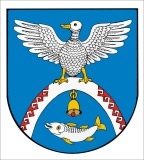 от 28 сентября 2023 г.   № 457О внесение изменений в постановление администрации Новоторъяльского муниципального района Республики Марий Эл от 4 августа 2023 г. № 379В соответствии с Федеральным законом от 06 октября 2003 г. № 131-ФЗ «Об общих принципах организации местного самоуправления в Российской Федерации» администрация Новоторъяльского муниципального района Республики Марий ЭлПОСТАНОВЛЯЕТ:1. Внести в постановление администрации Новоторъяльского муниципального района Республики Марий Эл от 4 августа 2023 г. № 379 
«Об утверждении перечня муниципальных программ Новоторъяльского муниципального района Республики Марий Эл» следующие изменения:1.1. Перечень муниципальных программ Новоторъяльского муниципального района Республики Марий Эл изложить в новой редакции согласно Приложению к настоящему постановлению.2. Настоящее постановление вступает в силу с 1 января 2024 года.3. Обнародовать настоящее постановление на информационном стенде администрации Новоторъяльского муниципального района Республики 
Марий Эл в установленном порядке и разместить в информационно-телекоммуникационной сети «Интернет» официальный интернет-портал Республики Марий Эл (адрес доступа: https://mari-el.gov.ru/municipality/toryal/).4. Контроль за исполнением настоящего постановления возложить 
на заместителя главы администрации Новоторъяльского муниципального района Республики Марий Эл Чернову Г.К.Глава администрацииНовоторъяльского муниципального района				      Д. ТаныгинПЕРЕЧЕНЬмуниципальных программ Новоторъяльского муниципального района 
Республики Марий ЭлУ ТОРЪЯЛ  МУНИЦИПАЛ  РАЙОНЫНАДМИНИСТРАЦИЙЖЕПУНЧАЛАДМИНИСТРАЦИЯНОВОТОРЪЯЛЬСКОГО МУНИЦИПАЛЬНОГО РАЙОНАПОСТАНОВЛЕНИЕПриложениек постановлению администрации Новоторъяльского муниципального района Республики Марий Эл 
от 28 сентября 2023 г. № 457КодНаименование муниципальных программ Новоторъяльского муниципального района Республики Марий ЭлЗаместители главы администрации, руководители структурных подразделений администрации Новоторъяльского муниципального района Республики Марий Эл (кураторы)Ответственный исполнитель123401Развитие образования в Новоторъяльском муниципальном районе Республики Марий Эл 
на 2014 - 2030 годыЗаместитель главы администрации Новоторъяльского муниципального района Волков Д.Н.;и.о. руководителя отдела образования администрации Новоторъяльского муниципального района Митина Л.А.Отдел образования администрации Новоторъяльского муниципального района Республики Марий Эл02Развитие культуры, физической культуры и спорта, туризма, средств массовой информации 
и молодежной политики в Новоторъяльском муниципальном районе Республики Марий Эл 
на 2014 - 2030 годыЗаместитель главы администрации Новоторъяльского муниципального района Волков Д.Н.;руководитель отдела культуры администрации Новоторъяльского муниципального района Рябинина Е.С.Отдел культуры администрации Новоторъяльского муниципального района Республики Марий ЭлКодНаименование муниципальных программ Новоторъяльского муниципального района Республики Марий ЭлЗаместители главы администрации, руководители структурных подразделений администрации Новоторъяльского муниципального района Республики Марий Эл (кураторы)Ответственный исполнитель123403Развитие коммунальной, жилищной инфраструктуры, строительства, охраны окружающей среды, обеспечение безопасности 
и жизнедеятельности населения, комплексное развитие сельских территорий в Новоторъяльском муниципальном районе Республики Марий Эл 
на 2014 - 2030 годыПервый заместитель главы администрации Новоторъяльского муниципального района; и.о. руководителя отдела архитектуры и муниципального хозяйства, 
по гражданской обороне, чрезвычайным ситуациям и природопользованию администрации Новоторъяльского муниципального района Торопова Н.М.Отдел архитектуры 
и муниципального хозяйства, 
по гражданской обороне, чрезвычайным ситуациям и природопользованию администрации Новоторъяльского муниципального района Республики Марий Эл04Развитие экономического потенциала 
и формирование благоприятного инвестиционного климата в Новоторъяльском муниципальном районе Республики Марий Эл на 2014 - 2030 годыЗаместитель главы администрации Новоторъяльского муниципального района Чернова Г.К.;руководитель отдела экономики и муниципальных закупок администрации Новоторъяльского муниципального района Чемоданова Н.В.Отдел экономики и муниципальных закупок администрации Новоторъяльского муниципального района Республики Марий Эл05Управление муниципальными финансами 
и муниципальным долгом и регулирование межбюджетных отношений в Новоторъяльском муниципальном районе Республики Марий Эл 
на 2014 - 2030 годыРуководитель Финансового управления администрации Новоторъяльского муниципального района Республики Марий Эл Гродикова Л.И.Финансовое управление администрации Новоторъяльского муниципального района Республики Марий ЭлКодНаименование муниципальных программ Новоторъяльского муниципального района Республики Марий ЭлЗаместители главы администрации, руководители структурных подразделений администрации Новоторъяльского муниципального района Республики Марий Эл (кураторы)Ответственный исполнитель123406Профилактика правонарушений на территории Новоторъяльского муниципального района Республики Марий Эл на 2014 - 2030 годыЗаместитель главы администрации Новоторъяльского муниципального района Волков Д.Н.Отдел образования администрации Новоторъяльского муниципального района Республики Марий Эл; Комиссия по делам несовершеннолетних и защите их прав в Новоторъяльском муниципальном района Республики Марий Эл07Дорожное хозяйство и содержание гидротехнических сооружений в Новоторъяльском муниципальном районе Республики Марий Эл 
на 2014 - 2030 годыПервый заместитель главы администрации Новоторъяльского муниципального района; и.о. руководителя отдела архитектуры и муниципального хозяйства, 
по гражданской обороне, чрезвычайным ситуациям и природопользованию администрации Новоторъяльского муниципального района Торопова Н.М.Отдел архитектуры и муниципального хозяйства, по гражданской обороне, чрезвычайным ситуациям и природопользованию администрации Новоторъяльского муниципального района Республики Марий Эл